Hettich : le nouveau catalogue « Techniques et Applications 2020 » Le catalogue et le site Internet – un duo imbattable !Juste à temps, pour le lancement du nouveau catalogue qui a eu lieu ce printemps, le spécialiste des ferrures Hettich a aussi considérablement développé son offre de E-Services : la version imprimée du catalogue « Techniques et Applications 2020 » est désormais directement reliée à des fonctions en ligne disponibles sur le site Internet du fabricant. En plus du catalogue « Techniques et Applications », classique, version papier, les outils en ligne disponibles depuis un appareil mobile représentent une plus-value supplémentaire pour l’artisanat et le commerce.Cette année, le catalogue « Techniques et Applications 2020 » de Hettich a un nouveau look : la version imprimée compte moins de pages et gagne en fraîcheur. Les liens avec les outils en ligne de Hettich étendus sont également nouveaux dans le catalogue T&A 2020. La gamme de produits et de services disponible pour l’artisanat et le commerce est compatible, de A à Z, avec les appareils mobiles si bien qu’il est possible, à tout moment et partout, de tout savoir sur les produits, de consulter et d’utiliser les outils de service.Les codes QR permettent d’accéder directement aux E-Services appropriés du site Internet de Hettich : au Hettich Technical Assistant, aux données de DAO, aux configurateurs produits, à la médiathèque ou à la galerie des designs. Ceux qui ne souhaitent plus consulter un catalogue imprimé pour commander trouveront tous les produits et toutes les sources d’information dès maintenant également dans la toute nouvelle boutique en ligne « Hettich eShop ». Vous y trouverez en permanence toutes les informations constamment mises à jour sur les produits et les services. Avec sa palette de produits disponibles par voie numérique, Hettich peut dès maintenant accompagner, encore plus efficacement, ses partenaires commerciaux de A à Z, depuis leur première idée jusqu’à la commercialisation en passant par le choix des produits adéquats, la planification, l’approvisionnement en matériaux, la réalisation et le montage.
Vous pouvez télécharger les ressources photographiques suivantes sur www.hettich.com, menu : « Presse » :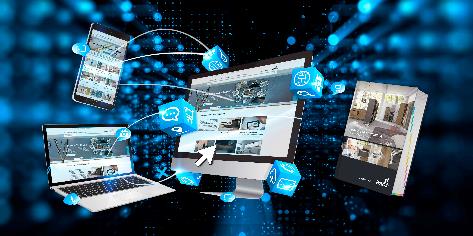 232020_aPour toujours tout savoir partout sur les produits et les outils de service : le catalogue « Techniques et Applications » de Hettich est relié directement aux offres exceptionnelles en ligne - rien de plus pratique et bien entendu, le tout également disponible sur les terminaux mobiles. Photo : HettichÀ propos de HettichLa société Hettich a été fondée en 1888 et est aujourd’hui l'un des plus grands et des plus connus fabricants de ferrures pour meuble au monde. Plus de 6 700 collaboratrices et collaborateurs travaillent tous ensemble dans près de 80 pays dans un seul but : développer de la quincaillerie intelligente pour les meubles. C’est ainsi que Hettich enthousiasme les gens dans le monde entier et est un partenaire de choix pour l’industrie du meuble, du commerce et de l'artisanat. La marque Hettich est synonyme de valeurs essentielles: de qualité, d’innovation, de fiabilité et de proximité avec le client. Malgré sa taille et son importance au niveau international, Hettich est toujours restée une entreprise familiale. Indépendamment des investisseurs, l'avenir de la société restera libre de toute contrainte, humain et durable. www.hettich.com